ObjednávkaNa základě předchozí e-mailové komunikace u vás objednáváme v rámci školy v přírodě ve vašem rekreačním středisku pobyt pro děti v termínu od 27.5.2024 do 31.5.2024.Počet dětí: 80Pedagogický dozor 8 Počet nocí 4Cena: 3600,- Kč / dítě/ pobyt včetně plné penzePedagogický dozor zdarma 1 os na každých 10 dětíStrava: 5x denně + pitný režimCena dle skutečného počtu dětí, maximálně celkem: 288.000,- Kč/ 80 dětí. . Prosíme o potvrzení objednávky.DěkujiS pozdravem ředitel školyRS PrudkáDoubravník 256592 61 Doubravník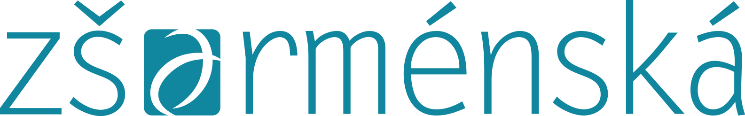 V Brně dne 16. dubna 2024